Р А С П О Р Я Ж Е Н И Еот 06.08.2019   № 1895-рг. МайкопО внесении изменений в Перечень объектов, мест, организаций для отбывания наказания в виде обязательных или исправительных работВ соответствии со статьями 25 и 39 Уголовно-исполнительного кодекса Российской Федерации, статьей 32.13 Кодекса Российской Федерации об административных правонарушениях, на основании заявления ОАО Деревообрабатывающий комбинат «Майкопский»:Внести изменения в Перечень объектов, мест, организаций для отбывания наказания в виде обязательных или исправительных работ, утвержденный распоряжением Администрации муниципального образования «Город Майкоп» от 28.05.2019 № 1248-р «О Перечне объектов мест, организаций для отбывания наказания в виде обязательных или исправительных работ», исключив в разделе II пункт 8.2. Опубликовать настоящее распоряжение в газете «Майкопские новости» и разместить на официальном сайте Администрации муниципального образования «Город Майкоп».3. Настоящее распоряжение вступает в силу со дня его официального опубликования.Глава муниципального образования «Город Майкоп»                                                                           А.Л. Гетманов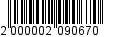 Администрация муниципального образования «Город Майкоп»Республики Адыгея 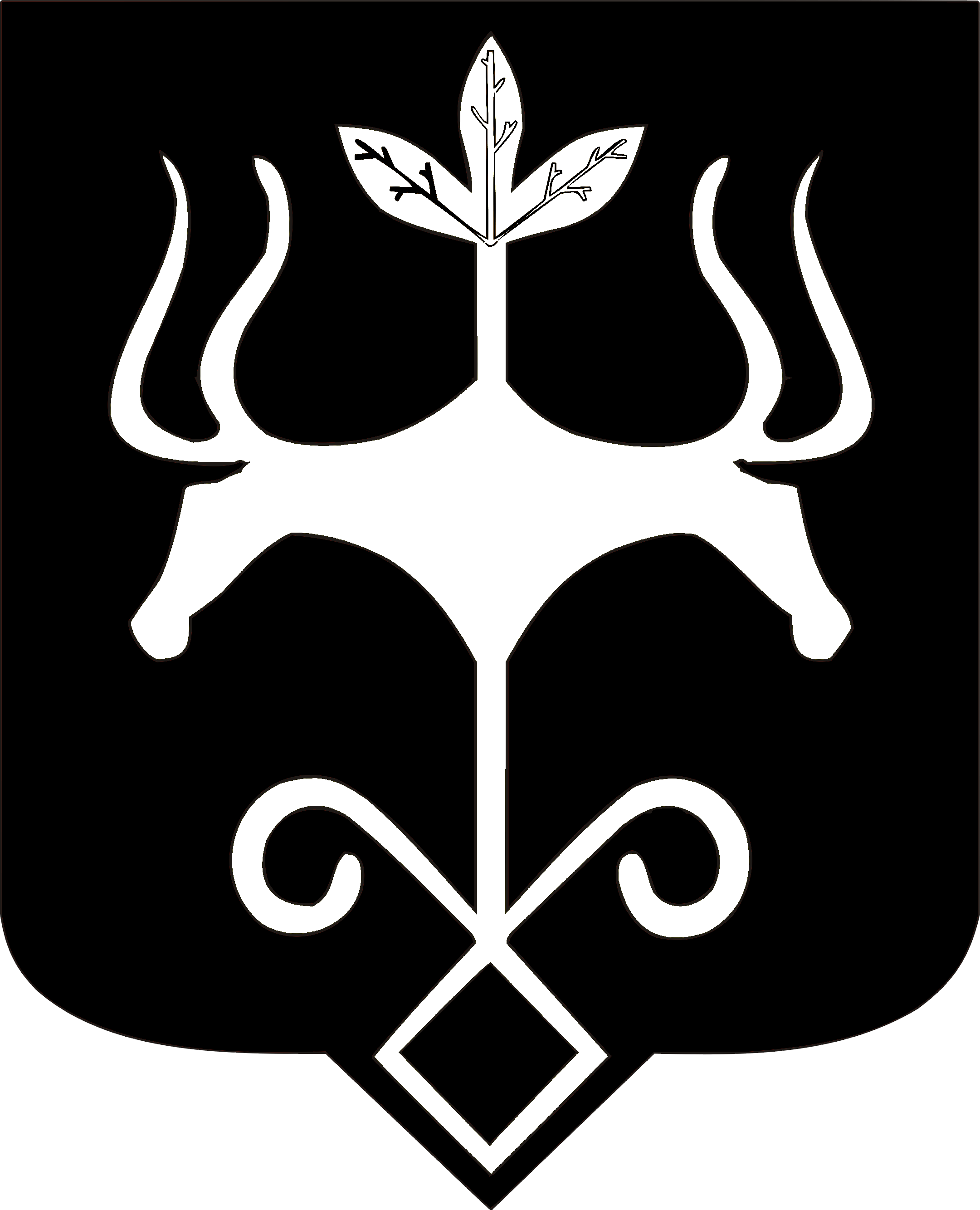 Адыгэ Республикэммуниципальнэ образованиеу 
«Къалэу Мыекъуапэ» и Администрацие